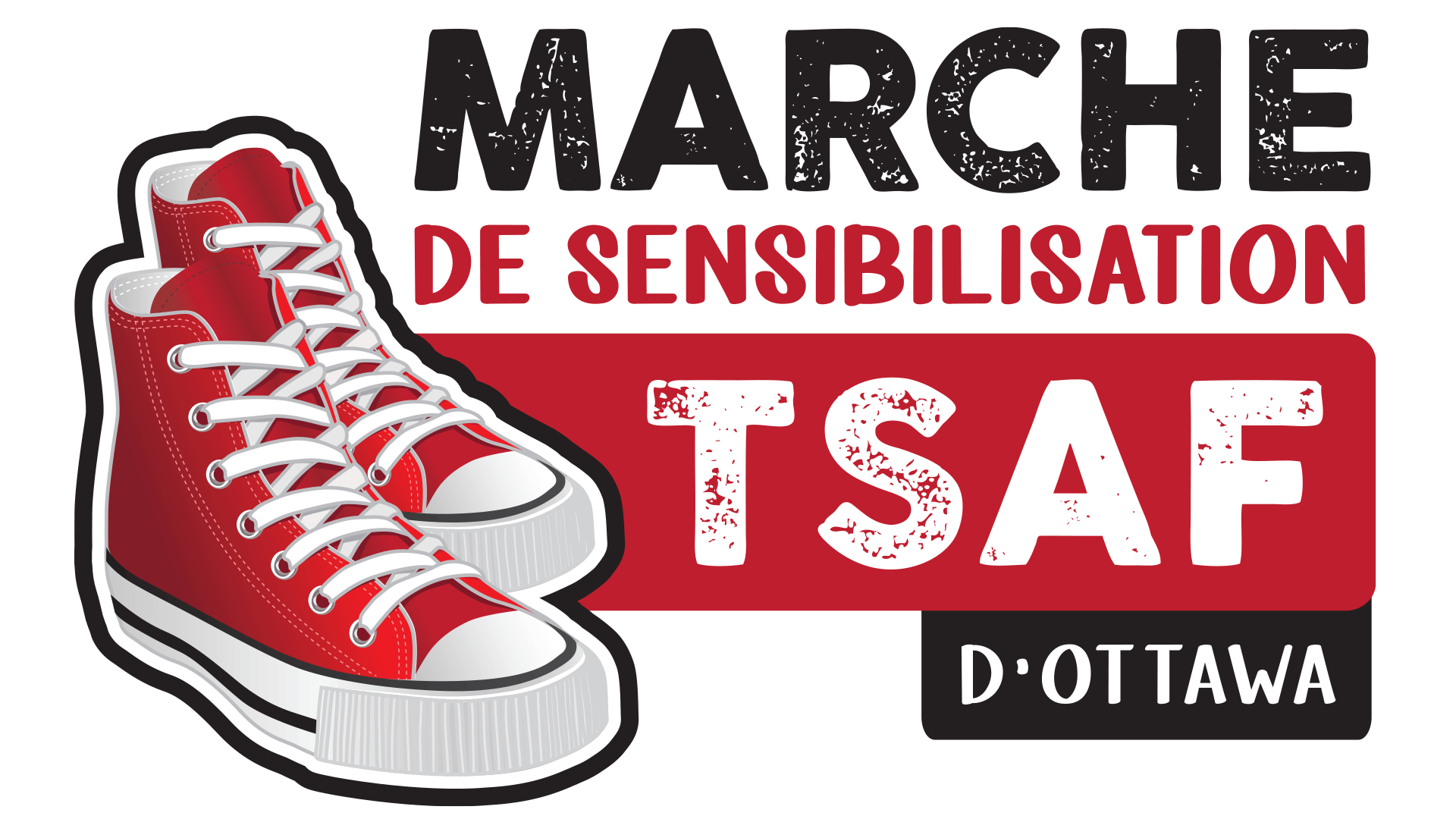 Exemple de lettre que les participants à la Marche de sensibilisation au TSAF et/ou ceux qui soutiennent cet événement pourront envoyer aux conseillers municipaux et aux députés provinciaux et fédérauxNom completAdresseMonsieur, (if a man) OR Madame, (if a woman)Nous savons que le bien-être de toutes les personnes qui vivent dans votre circonscription vous tient à cœur et nous serions très heureux de bénéficier de votre soutien en vue d’accroître la sensibilisation au trouble du spectre de l’alcoolisation fœtale (TSAF). Veuillez inscrire cette importante journée, le 11 septembre, à votre agenda. C’est la date de la 4ème Marche annuelle de sensibilisation au TSAF qui se tiendra au centre-ville d’Ottawa. Cette marche partira de la colline du Parlement et le trajet durera 0,9 kilomètre pour se terminer avec la montée du drapeau à l’Hôtel de Ville d’Ottawa. Le 11 septembre a été choisi parce qu’il s’agit du samedi le plus proche de la Journée internationale de sensibilisation au TSAF qui est observée le 9 septembre de chaque année, soit le 9eme jour du 9eme mois de l’année, qui représente en fait les 9 mois d’une grossesse. La Marche de sensibilisation au TSAF est coordonnée par ABLE2 (anciennement connu sous le nom de Parrainage civique d’Ottawa). Notre marche vise à éduquer et à informer les gens sur ce trouble et les moyens de le prévenir, en évitant de consommer de l’alcool pendant la grossesse et d’avoir des rapports sexuels non protégés ‒ deux comportements qui sont susceptibles d’augmenter le risque de vivre une grossesse exposée à l’alcool et mener au TSAF. Nous célébrons cette année ceux qui ont une expérience vécue – les individus ayant le TSAF, leurs parents et les proches aidants. De plus amples renseignements sur la Marche de sensibilisation au TSAF sont disponibles sur le site web d’ABLE2 – https://www.able2.org/fr/. Nous serions très heureux de pouvoir compter sur votre soutien de différentes manières :En vous joignant aux familles et aux amis de personnes ayant le TSAF, à des professionnels de la santé, des proches aidants et des partenaires de programmes locaux sur le TSAF d’Ottawa, de Prescott-Russell, de Stormont, Dundas et Glengarry pour la marche du 11 septembre.En encourageant la participation à la Marche dans les calendriers, les bulletins, les médias sociaux et le site Web de vos électeurs. En suivant régulièrement nos publications sur les médias sociaux et sur Twitter (@ABLE2Ott) et en les partageant avec les gens qui vous suivent. En portant des chaussures rouges le 11 septembre prochain, en guise d’encouragement aux participants à la Marche, si vous n’êtes pas en mesure de vous joindre à nous.On qualifie très souvent le TSAF comme un handicap invisible, alors que des études indiquent qu’environ 1,5 million de Canadiennes et de Canadiens en sont actuellement affectés. Votre encouragement au soutien des personnes ayant le TSAF et leurs familles et à la prévention de cette problématique serait extrêmement précieux.    Nous savons que votre emploi du temps est très chargé, mais nous serions très heureux de pouvoir compter sur votre participation à cet événement annuel. Nous avons tous un rôle à jouer pour favoriser les grossesses sans alcool et soutenir les 4 % de vos électeurs qui ont le TSAF et leurs familles. Merci d’être au service des personnes de la circonscription de (nom de la circonscription). N’hésitez pas à me contacter si vous voulez obtenir plus d’information sur le TSAF ou la Marche de sensibilisation au TSAF.  Respectueusement,Votre nom